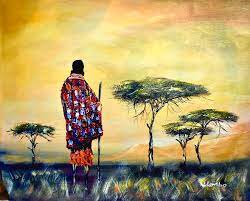 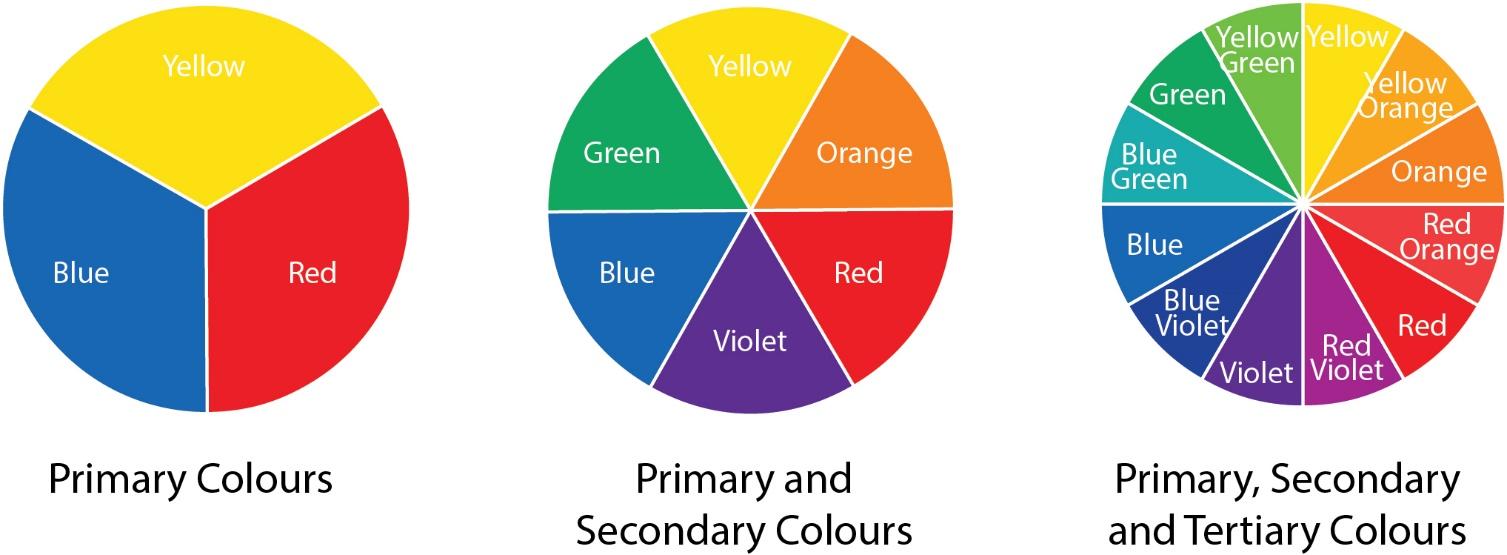 Year Group:Year 2Subject:Art and DesignTerm:Autumn TermTopic:Love for Landscapes Links to Previous LearningWhat you should know:Why artists do not see people as an important part of a landscape pictureTo describe the work of notable landscape artists, artisans and designers.Who John Ndambo is and some of his artwork. How to mix primary and secondary colours. Creating a piece of landscape art. To know how to use colour to show different emotions. Key VocabularyKey Vocabularyimaginary not real life, made up in the mindominousworrying as if something bad is going to happen definitionclear detailspeciality a special interest or skill done well 